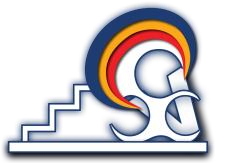 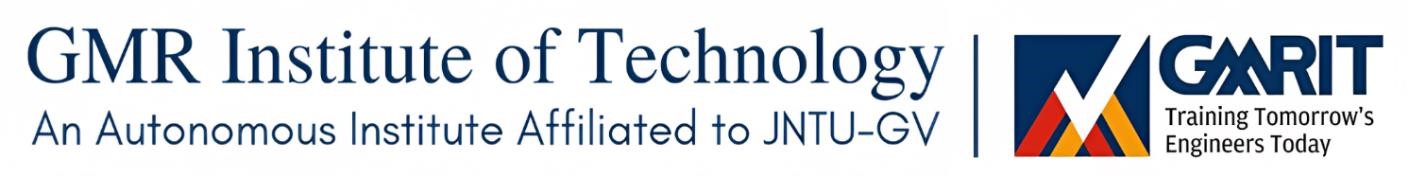 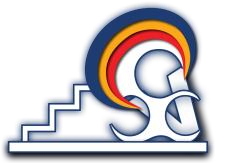 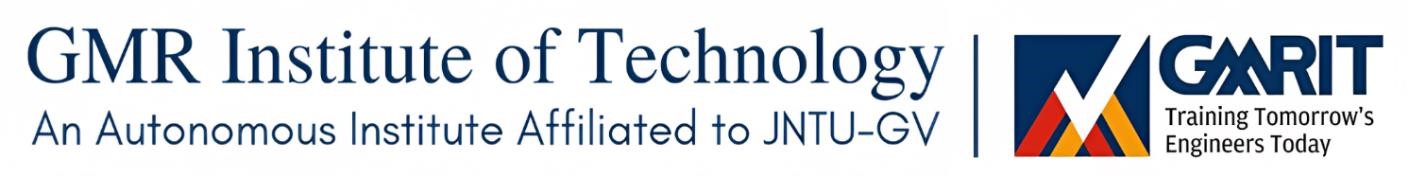 STEPCONE-2024 STANDARD OPERATING PROCEDURE EVENT NAME: HACK4HUMANITY DEPARTMENT NAME: CSE & CSE-AIML & AIDS EVENT TYPE : Flagship Event EVENT DESCRIPTION:  The Hack for Humanity is an overnight (10-hours) challenge which stands as a pivotal experience, transcending theoretical knowledge, instilling practical tech prowess, and fostering collaborative problem-solving abilities. By encouraging students to collaborate on building innovative projects and have a friendly competition. The purpose of this event is to familiarize the students with the real-life challenges they would encounter while developing a product and to evaluate them on their creative and efficient approach to solve the problem and meet the needs of market.There are two categories-Senior category & Junior category. Participants will be offered problem statements among 3 categories in various domains (Machine Learning, Web or application development, And any other domain of participant’s interest). Each group will be consisting of 3 to 4 members and working together on the chosen problem statement among the provided. EVENT GUIDELINES: Each team should have at least one laptop  All the team members registered should be present at the venue by the start time There should be no malpractice involved in working on the problem statement The participants should be present at the venue for the whole event (all through the night) There should be no changes in the registered members in a team TEAM SIZE: 3-4Members PLAN OF ACTION:  Welcome and Orientation (30 minutes)Welcome participants, mentors, and judges. Provide a brief overview of the event, rules, and logistics. Introduce mentors and judges (30 minutes)Commence the 8-hour hacking period, allowing teams to work on their projects. Encourage regular check-ins with mentors for guidance and support. Breaks and Networking (1 hours).Schedule short breaks for participants to relax and network with peers. Organize optional networking activities or games. JUDGING CRITERIA: A panel of judges, composed of domain experts and Stepcone organizers, carefully evaluate the presented work based on a set of criteria, innovativeness, skills and keeping other attributes in view. 